	Poznań, dnia 23 października 2019 r.INFORMACJA Z OTWARCIA OFERTDotyczy postępowania o udzielenie zamówienia publicznego prowadzonego w trybie przetargu nieograniczonego pod nazwą: „Dostawa, instalacja, konfiguracja i uruchomienie infrastruktury teleinformatycznej z oprogramowaniem standardowym i systemowym, dostarczenie, konfiguracja i wdrożenie składników aplikacyjnych GIS, opracowanie i zasilenie bazy danych tematycznych oraz metadanych SIPWW, przeprowadzenie szkoleń w zakresie obsługi dostarczonych komponentów systemu (infrastruktury teleinformatycznej i oprogramowania)”, w ramach dwóch części, nr sprawy: BGW-III.272.2.2017Zamawiający, Województwo Wielkopolskie z siedzibą Urzędu Marszałkowskiego Województwa Wielkopolskiego w Poznaniu, wykonując obowiązek z art. 86 ust. 5 ustawy z dnia 29 stycznia 2004 r. Prawo zamówień publicznych (tekst jednolity: Dz. U. z 2019 r. poz. 1843) informuje, że w wymienionym wyżej postępowaniu do dnia 23 października 2019r. do godziny 9:00, złożonych zostało 6 (sześć) ofert. Kwota, jaką Zamawiający zamierza przeznaczyć na sfinansowanie zamówienia wynosi:Część 1: 25 721 348,00 zł brutto.Część 2: 542 596,00 zł brutto.Zbiorcze zestawienie ofert z zaoferowanymi ceną i okresem gwarancji.Członkowie Komisji Przetargowej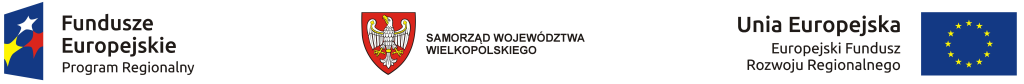 Zamówienie:Dostawa, instalacja, konfiguracja i uruchomienie infrastruktury teleinformatycznej z oprogramowaniem standardowym i systemowym, dostarczenie, konfiguracja i wdrożenie składników aplikacyjnych GIS, opracowanie i zasilenie bazy danych tematycznych oraz metadanych SIPWW; przeprowadzenie szkoleń w zakresie obsługi dostarczonych komponentów systemu (infrastruktury teleinformatycznej i oprogramowania).Informacja z otwarcia ofertnr sprawy BGW-III.272.2.2017Informacja z otwarcia ofertnr sprawy BGW-III.272.2.2017Nr ofertyWykonawcaCena ofertyOkres gwarancji 1Dotyczy części nr 2:1 008 661,50 złDotyczy części nr 2:5 lat2COMP S.A.ul. Jutrzenki 11602-230 WarszawaDotyczy części nr 2: 943 446,90 złDotyczy części nr 2:6 lat3Dotyczy części nr 1:25 605 189,15 zł Dotyczy części nr 1:5 lat4Dotyczy części nr 1:19 905 126,90 złDotyczy części nr 1:6 lat5Dotyczy części nr 1:31 242 738,00 złDotyczy części nr 1:5 lat6INTERGRAPH POLSKA SP. Z O.O.ul. Konstruktorska 12A,02-673 WarszawaDotyczy części nr 1:29 681 823,72 złDotyczy części nr 1:6 lat